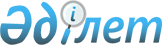 Об утверждении Инструкции по проведению бюджетного мониторинга
					
			Утративший силу
			
			
		
					Приказ Министра финансов Республики Казахстан от 16 февраля 2009 года № 68. Зарегистрирован в Министерстве юстиции Республики Казахстан 3 марта 2009 года № 5574. Утратил силу приказом Министра финансов Республики Казахстан от 30 ноября 2016 года № 629.      Сноска. Утратил силу приказом Министра финансов РК от 30.11.2016 № 629.

      Сноска. Заголовок с изменением, внесенным приказом Министра финансов РК от 28.07.2010 № 376.      В соответствии со статьей 112 Бюджетного кодекса Республики Казахстан от 4 декабря 2008 года, ПРИКАЗЫВАЮ: 

      Сноска. Преамбула с изменением, внесенным приказом Министра финансов РК от 28.07.2010 № 376.



      1. Утвердить прилагаемую Инструкцию по проведению бюджетного мониторинга. 

      Сноска. Пункт 1 с изменениями, внесенными приказом Министра финансов РК от 28.07.2010 № 376.



      2. Департаменту анализа и методологии исполнения государственного бюджета Министерства финансов Республики Казахстан (Калиева А. Н.) обеспечить государственную регистрацию настоящего приказа в Министерстве юстиции Республики Казахстан. 



      3. Администраторам бюджетных программ и уполномоченным органам по исполнению бюджета при проведении бюджетного мониторинга руководствоваться данной Инструкцией. 

      Сноска. Пункт 3 с изменением, внесенным приказом Министра финансов РК от 28.07.2010 № 376.



      4. Признать утратившим силу приказ Министра финансов Республики Казахстан от 24 июля 2007 года № 263 "Об утверждении Инструкции по составлению и представлению аналитического отчета о реализации бюджетных программ" (зарегистрированный в Реестре государственной регистрации нормативных правовых актов 17 августа 2007 года за № 4881). 



      5. Департаменту информационных технологий Министерства финансов Республики Казахстан (Кунтубаев Д.Ж.) в срок до 17 апреля 2009 года доработать программное обеспечение "Мониторинг бюджетного процесса" с учетом приложений к настоящей Инструкции и обеспечить его установку администраторам республиканских и местных бюджетных программ для проведения бюджетного мониторинга. 

      Сноска. Пункт 5 с изменением, внесенным приказом Министра финансов РК от 28.07.2010 № 376.



      6. Настоящий приказ вводится в действие со дня его государственной регистрации в Министерстве юстиции Республики Казахстан.       Министр                                    Б. Жамишев 

Утверждены приказом         

Министра финансов           

Республики Казахстан        

от 16 февраля 2009 года № 68  

Инструкция по проведению бюджетного мониторинга       Сноска. Заголовок с изменением, внесенным приказом Министра финансов РК от 28.07.2010 № 376.      Сноска. По всему тексту Инструкции слова "Астана" заменены словами "Астаны" приказом Министра финансов РК от 28.07.2010 № 376. 

1. Общие положения 

      1. Настоящая Инструкция по проведению бюджетного мониторинга (далее - Инструкция) разработана в соответствии со статьей 112 Бюджетного кодекса Республики Казахстан.



      Бюджетный мониторинг - это регулярный и систематический сбор, отслеживание и анализ показателей исполнения бюджета, осуществляемые с целью выявления причин несвоевременного принятия обязательств, несвоевременного проведения платежей по бюджетным программам, составления прогнозов исполнения поступлений и расходов бюджета. 



      Бюджетный мониторинг осуществляется администраторами бюджетных программ, центральным и местными уполномоченными органами по исполнению бюджета. 

      Сноска. Пункт 1 с изменениями, внесенными приказом Министра финансов РК от 28.07.2010 № 376. 

2. Цель и задачи 

      2. Целью разработки настоящей Инструкции является систематизация процедур мониторинга по использованию бюджетных средств, в целях эффективного исполнения республиканского и местных бюджетов, а также отслеживание исполнения поступлений бюджета. 

      Сноска. Пункт 2 с изменениями, внесенными приказом Министра финансов РК от 28.07.2010 № 376.



      3. Задачами бюджетного мониторинга при исполнении поступлений и при реализации бюджетных программ (подпрограмм) являются:

      анализ исполнения поступлений; 

      анализ освоения бюджетных средств администраторами бюджетных программ путем сопоставления плана финансирования по платежам и оплаченных обязательств;

      выявление причин несвоевременного проведения платежей в соответствии с планом финансирования по платежам (далее - план по платежам) и несвоевременного принятия обязательств в соответствии с планами финансирования по обязательствам (далее - план по обязательствам).

      Сноска. Пункт 3 в редакции приказа Министра финансов РК от 23.11.2015 № 583. 

3. Анализ исполнения бюджета  

§ 1 Анализ исполнения поступлений бюджета       Сноска. Заголовок параграфа 1 с изменением, внесенным приказом Министра финансов РК от 28.07.2010 № 376.

      4. Объектами анализа исполнения доходов бюджета являются: налоговые поступления; неналоговые поступления; поступления от продажи основного капитала; поступления трансфертов, предусмотренные в поступлениях бюджета на соответствующий финансовый период. 

      Сноска. Пункт 4 с изменением, внесенным приказом Министра финансов РК от 28.07.2010 № 376.



      5. Субъектами анализа исполнения доходов бюджета являются уполномоченный орган по исполнению бюджета, уполномоченные государственные органы, ответственные за взимание и осуществляющие контроль за поступлениями доходов в бюджет. 

      Центральный уполномоченный орган по исполнению бюджета проводит анализ по исполнению государственного, республиканского и местных бюджетов. 

      Местные уполномоченные органы по исполнению бюджета осуществляют анализ исполнения бюджета области, собственно областного бюджета, города республиканского значения, столицы, бюджетов районов (городов областного значения), а также целевых трансфертов, выделенных нижестоящему уровню бюджета. 

      Бюджетный мониторинг осуществляется на основе полученной информации структурными подразделениями центрального и местных уполномоченных органов по исполнению бюджета, в функции которых входит проведение анализа исполнения бюджета. 

      Сноска. Пункт 5 с изменениями, внесенными приказом Министра финансов РК от 28.07.2010 № 376.



      6. Основной составляющей базой, используемой при анализе доходной части бюджета, являются ежемесячный объем отчетных данных, формируемый соответствующим уполномоченным органом по исполнению бюджета и причины неисполнения или перевыполнения соответствующих видов поступлений, представляемых государственными органами, обеспечивающих полноту и своевременность поступлений налоговых и других обязательных платежей в бюджет, согласно налоговому и  таможенному законодательствам Республики Казахстан и уполномоченными органами, ответственными за взимание неналоговых поступлений, поступлений от продажи основного капитала, трансфертов, в срок к 12 числу месяца, следующего за отчетным месяцем, по формам согласно приложениям. 

      Сноска. Пункт 6 с изменением, внесенным приказом Министра финансов РК от 28.07.2010 № 376.



      7. Анализ причин роста или снижения поступлений доходов по категориям поступлений местных (областных бюджетов (города республиканского значения, столицы) бюджетов за текущий месяц в сравнении с предыдущим месяцем составляется по формам I, II согласно приложению 1 к настоящей Инструкции. 

      В форме I указанного приложения по основным видам налогов и платежей местных (областных бюджетов (города республиканского значения, столицы) бюджетов отражаются специфики, по которым наблюдается рост или снижение поступлений в отчетном месяце в сравнении с прошлым месяцем. В пояснениях причин роста или снижения налогов и платежей отражаются факторы, повлиявшие на спад или рост поступлений по указанным периодам. 

      Форма II указывает специфики, по которым в отчетном месяце наблюдались разовые поступления незапланированного характера.

      Сноска. Пункт 7 в редакции приказа Министра финансов РК от 28.07.2016 № 411.



      8. Структурные подразделения, ведомства центрального уполномоченного органа по исполнению бюджета, ответственные за взимание налоговых, неналоговых поступлений, поступлений от продажи основного капитала и трансфертов ежеквартально, не позднее 12-го числа месяца, следующего за отчетным кварталом, представляют анализ причин перевыполнения или неисполнения плана с начала года по видам поступлений в республиканский бюджет по форме, согласно приложению 2 к настоящей Инструкции в структурное подразделение центрального уполномоченного органа по исполнению бюджета, осуществляющего функции анализа доходов.

      Структурное подразделение центрального уполномоченного органа по исполнению бюджета, осуществляющее функции анализа доходов, не позднее 17-го числа месяца, следующего за отчетным кварталом, представляет анализ причин перевыполнения или неисполнения плана с начала года по поступлений в республиканский бюджет структурному подразделению, осуществляющему функции по проведению анализа исполнения бюджета, по форме, согласно приложению 2 к настоящей Инструкции.

      Анализ причин перевыполнения или неисполнения плана с начала года по видам поступлений в республиканский и местные (бюджет области (города республиканского значения, столицы), бюджет района (города областного значения) бюджеты, составляется по форме, согласно приложению 2 к настоящей Инструкции.

      Местные уполномоченные органы по исполнению бюджета анализ причин перевыполнения или неисполнения доходной части местного бюджета представляет в центральный уполномоченный орган по исполнению бюджета и местные исполнительные органы ежеквартально, до 25 числа месяца, следующего за отчетным.

      Центральный уполномоченный орган по исполнению бюджета ежеквартально, до 25 числа месяца, следующего за отчетным представляет в Правительство Республики Казахстан анализ причин перевыполнения или неисполнения плана поступлений в республиканский бюджет.

      Сноска. Пункт 8 в редакции приказа Министра финансов РК от 28.07.2016 № 411.



      8-1. Объектами анализа погашения бюджетных кредитов являются виды поступлений в бюджет: погашения бюджетных кредитов, выданных из республиканского и местного (бюджета области (города республиканского значения, столицы), бюджета района (города областного значения)) бюджетов, возврат требований по оплаченным государственным гарантиям.

      Анализ причин перевыполнения или неисполнения плана с начала года по погашению бюджетных кредитов в республиканский и местные (бюджета области (города республиканского значения, столицы), бюджета района (города областного значения)) бюджеты составляется ежеквартально по форме, согласно приложению 2 к настоящей Инструкции.

      Сноска. Параграф 1 дополнен пунктом 8-1 в соответствии с приказом Министра финансов РК от 28.07.2010 № 376.



      8-2. Объектами анализа исполнения поступлений от продажи финансовых активов государства являются поступления в бюджет от продажи долей участия, ценных бумаг юридических лиц, в том числе международных организаций, находящихся в государственной собственности, государственных учреждений и государственных предприятий в виде имущественного комплекса, а также иного государственного имущества, находящегося в оперативном управлении или хозяйственном ведении государственных предприятий.

      Анализ выполнения плана с начала года по поступлениям от продажи финансовых активов в республиканский и местные (бюджета области (города республиканского значения, столицы), бюджета района (города областного значения)) бюджеты составляется ежеквартально по форме, согласно приложению 2 к настоящей Инструкции, с указанием причин перевыполнения или неисполнения плана поступлений от продажи долей участия в юридических лицах, находящихся в республиканской собственности и плана поступлений дивидендов на государственные пакеты акций.

      Сноска. Параграф 1 дополнен пунктом 8-2 в соответствии с приказом Министра финансов РК от 28.07.2010 № 376.



      8-3. Объектами анализа исполнения поступлений займов являются поступления в бюджет средств, связанных с выпуском государственных эмиссионных ценных бумаг и (или) заключением договоров займов.

      Анализ причин перевыполнения или неисполнения плана с начала года по поступлениям займов в республиканский бюджет осуществляется ежеквартально по форме, согласно приложению 2 к настоящей Инструкции.

      В анализе выполнения плана поступлений займов с начала года в разрезе специфик проводится сравнительный анализ сумм запланированных и фактических поступлений с указанием причин перевыполнения или неисполнения плана поступлений займов.

      Сноска. Параграф 1 дополнен пунктом 8-3 в соответствии с приказом Министра финансов РК от 28.07.2010 № 376.



      9. При осуществлении анализа причин перевыполнения или неисполнения планов поступлений налогов и платежей в республиканский и местные (бюджет области (города республиканского значения, столицы), бюджет района (города областного значения)) бюджеты за отчетные периоды в целом по республике и в разрезе регионов определяются факторы, повлиявшие на поступление налогов и платежей (изменение объема внешнеторгового оборота, изменение мировой цены на минеральное сырье, изменение налогооблагаемой базы, изменения в налоговом и таможенном законодательствах, разовые платежи, носящие несистемный характер и другие факторы).

      Сноска. Пункт 9 в редакции приказа Министра финансов РК от 28.07.2010 № 376.



      10. Анализ поступлений в республиканский и местные (бюджет области (города республиканского значения, столицы)) бюджеты за отчетный период текущего года в сравнении с аналогичным периодом прошлого года составляется по форме, согласно приложению 3 к настоящей Инструкции, и представляются центральным уполномоченным органом (местными уполномоченными органами) по исполнению бюджета в Правительство Республики Казахстан (местные исполнительные органы) ежеквартально, до 25 числа, следующего за отчетным кварталом.

      Сноска. Пункт 10 в редакции приказа Министра финансов РК от 28.07.2010 № 376.



      10-1. Анализ поступлений от продажи финансовых активов в республиканский и местные (бюджета области (города республиканского значения, столицы), бюджета района (города областного значения)) бюджеты за отчетный период текущего года в сравнении с аналогичным периодом прошлого года осуществляется ежеквартально по форме, согласно приложению 3 настоящей Инструкции.

      В анализе поступлений от продажи финансовых активов за отчетный период текущего года в сравнении с аналогичным периодом прошлого года отражаются причины снижения или роста поступлений с начала отчетного года в сравнении с аналогичным периодом прошлого года.

      Сноска. Параграф 1 дополнен пунктом 10-1 в соответствии с приказом Министра финансов РК от 28.07.2010 № 376.



      10-2. Анализ поступлений займов в республиканский бюджет за отчетный период текущего года в сравнении с аналогичным периодом прошлого года осуществляется ежеквартально по форме, согласно приложению 3 к настоящей Инструкции. В анализе поступлений займов за отчетный период текущего года в сравнении с аналогичным периодом прошлого года в разрезе специфик отражаются причины снижения или роста поступлений с начала отчетного года в сравнении с аналогичным периодом прошлого года.

      Сноска. Параграф 1 дополнен пунктом 10-2 в соответствии с приказом Министра финансов РК от 28.07.2010 № 376.



      11. Исключен приказом Министра финансов РК от 28.07.2010 № 376.



      12. Анализ причин неисполнения плановых показателей доходов  республиканского и местных (бюджет области (города республиканского значения, столицы), бюджет района (города областного значения) бюджетов с начала года в разрезе регионов составляется по форме, согласно приложению 4 к настоящей Инструкции. 

      Сноска. Пункт 12 с изменениями, внесенными приказом Министра финансов РК от 28.07.2010 № 376.



      13. Анализ сумм недоимки по поступлениям в государственный бюджет в разрезе налогов и платежей составляется по форме, согласно приложению 5 к настоящей Инструкции.

      Сноска. Пункт 13 в редакции приказа Министра финансов РК от 28.07.2010 № 376.



      14. В анализе сумм недоимки по поступлениям в государственный  бюджет в разрезе налогов и платежей, отражается анализ состояния недоимки по видам налогов на отчетные периоды, а также сравнительный анализ недоимки за отчетный месяц с предыдущим периодом с указанием факторов повлиявших на снижение или увеличение недоимки в разрезе организаций. 

      Сноска. Пункт 14 с изменением, внесенным приказом Министра финансов РК от 28.07.2010 № 376.



      15. В анализе причин неисполнения плановых показателей доходов республиканского и местных (бюджет области (города республиканского значения, столицы), бюджет района (города областного значения)) бюджетов с начала года в разрезе регионов отражается общее исполнение доходов по уровням бюджетов. По регионам, в которых не исполнен план доходов, указываются причины неисполнения по основным видам налогов.

      Сноска. Пункт 15 в редакции приказа Министра финансов РК от 28.07.2010 № 376.



      16. Результаты анализа доводятся до сведения руководства соответствующего уполномоченного органа по исполнению бюджета ежемесячно до 25-го числа, следующего за отчетным месяцем по форме, согласно приложениям к настоящей Инструкции. 

      Сноска. Пункт 16 с изменениями, внесенными приказом Министра финансов РК от 28.07.2010 № 376.



      17. Структурное подразделение центрального уполномоченного органа по исполнению бюджета, осуществляющее функции анализа доходов и координации вопросов налогового и таможенного законодательства, формирует данные исполнения доходов государственного бюджета в целях подготовки и размещения ежемесячной аналитической информации на сайте центрального уполномоченного органа по исполнению бюджета по форме, согласно приложению 6 к настоящей Инструкции.

      Сноска. Пункт 17 в редакции приказа Министра финансов РК от 24.06.2013 № 294.



      18. Исключен приказом Министра финансов РК от 28.07.2010 № 376.



      19. Анализ поступлений прямых налогов от организаций нефтяного сектора в Национальный фонд Республики Казахстан, с указанием причин перевыполнения или неисполнения плана проводится структурным подразделением центрального уполномоченного органа по исполнению бюджета, осуществляющим руководство в сфере обеспечения поступлений налогов и других обязательных платежей в бюджет, и представляется ежемесячно до 20-го числа месяца, следующего за отчетным месяцем, в структурное подразделение центрального уполномоченного органа по исполнению бюджета, осуществляющее функции межотраслевой координации и методологического руководства в области учета и отчетности по Национальному фонду Республики Казахстан.

      Сноска. Пункт 19 в редакции приказа Министра финансов РК от 24.06.2013 № 294.



      19-1. Центральный и местные уполномоченные органы по исполнению бюджета используют при подготовке аналитического отчета об исполнении республиканского и местных бюджетов за соответствующий финансовый год данные, представленные следующими структурными подразделениями: 



      до 20 января, следующего за отчетным годом:



      подразделением, осуществляющим функции по управлению государственным имуществом – аналитическую информацию по выполнению плана выплаты дивидендов в разрезе плательщиков с анализом причин перевыполнения или неисполнения планов; 



      подразделением центрального уполномоченного органа по исполнению бюджета, осуществляющим функции анализа доходов – факторный анализ причин перевыполнения или неисполнения планов поступлений налогов и платежей в республиканский бюджет за отчетный год (изменение объема внешнеторгового оборота, изменение мировой цены на минеральное сырье, изменение налогооблагаемой базы, изменения в налоговом и таможенном законодательствах, разовые платежи, носящие несистемный характер и другие факторы);



      подразделением местного уполномоченного органа по исполнению бюджета – факторный анализ причин перевыполнения или неисполнения планов поступлений налогов и платежей в местный бюджет за отчетный год; 



      до 1 февраля, следующего за отчетным годом:



      подразделением, осуществляющим функции по обеспечению полноты и своевременности поступлений налогов, таможенных и других обязательных платежей в бюджет:



      сравнительный с предыдущим годом анализ изменения сумм недоимки по поступлениям в республиканский и местные бюджеты в разрезе налогов и платежей с указанием факторов, повлиявших на общее снижение или увеличение недоимки в разрезе должников, имеющих наибольшие суммы недоимки, и информации о предпринимаемых мерах по снижению недоимки;



      информацию о принятых мерах по улучшению администрирования доходов. 



      Администраторы республиканских бюджетных программ направляют в ведомство центрального уполномоченного органа по исполнению бюджета, ответственное за взимание налоговых, неналоговых поступлений, в срок не позднее 1 февраля, следующего за отчетным годом, списки субъектов предпринимательства, получивших государственную поддержку, с указанием индивидуального идентификационного номера (бизнес-идентификационного номера). 



      Ведомство центрального уполномоченного органа по исполнению бюджета, ответственное за взимание налоговых, неналоговых поступлений, не позднее 5 февраля представляет администраторам республиканских бюджетных программ, на основании полученных от них списков, информацию о поступлениях в бюджет от указанных субъектов предпринимательства.

      Сноска. Инструкция дополнена пунктом 19-1 в соответствии с приказом Министра финансов РК от 26.10.2016 № 567. 

§ 2 Анализ исполнения расходной части бюджета 

      20. Бюджетный мониторинг исполнения расходов бюджета осуществляется центральным и местными уполномоченными органами по исполнению бюджета на основе бюджетной отчетности по исполнению республиканского и соответствующих местных бюджетов, и информации, представляемой администраторами бюджетных программ.

      Неосвоение бюджетных средств на конец отчетного периода определяется как разница между планом финансирования по платежам и оплаченными обязательствами, экономией бюджетных средств, нераспределенными остатками резерва Правительства Республики Казахстан или местного исполнительного органа и условно финансируемых расходов.

      К экономии бюджетных средств относится:

      экономия средств по результатам государственных закупок;

      экономия по фонду оплаты труда (далее – ФОТ): экономия по текущим затратам за счет наличия вакантных должностей, предоставления отпусков без содержания и выплаты по листкам временной нетрудоспособности, по социальному налогу, социальным отчислениям, оплаты банковских услуг, изменения графика отпусков;

      прочая экономия бюджетных средств: курсовая разница, остаток недоиспользованных средств, сложившийся за счет изменения цен и натурального объема потребления, экономия по командировочным расходам, уменьшение фактического количества получателей бюджетных средств, против запланированного, изменение ставки вознаграждения (интереса) по кредитам, займам, изменение плана мероприятий по текущим затратам, в связи с переносом сроков выезда и проведения мероприятий, нераспределенный остаток по распределяемым бюджетным программам, включая представительские затраты и заграничные командировки. 

      По итогам отчетного года к неосвоению бюджетных средств прибавляется сумма неосвоения целевых трансфертов на развитие, выделенных в истекшем финансовом году, разрешенных доиспользовать по решению Правительства Республики Казахстан или местных исполнительных органов в текущем финансовом году в соответствии со статьей 44 Бюджетного кодекса. 

      Не относится к неосвоению бюджетных средств для вышестоящего бюджета сумма неосвоения местными исполнительными органами нижестоящих бюджетов целевых трансфертов и бюджетных кредитов, выделенных из вышестоящего бюджета.

      На основании проведенного бюджетного мониторинга центральный и местные уполномоченные органы по исполнению бюджета ежемесячно в течение первых пяти рабочих дней месяца, следующего за отчетным месяцем, направляют администраторам бюджетных программ информацию-напоминание о непринятых обязательствах и несвоевременном выполнении плана финансирования по платежам в разрезе бюджетных программ (подпрограмм), согласно приложению 7 к настоящей Инструкции.

      Сноска. Пункт 20 в редакции приказа Министра финансов РК от 28.07.2016 № 411.



      21. Структурное подразделение центрального уполномоченного органа по исполнению бюджета, осуществляющее реализационные и контрольные функции в сфере исполнения республиканского бюджета и обслуживания исполнения местных бюджетов, Национального фонда Республики Казахстан не позднее 12-го числа месяца, следующего за отчетным месяцем, представляет информацию по исполнению расходной части бюджета структурному подразделению центрального уполномоченного органа по исполнению бюджета, осуществляющему функции по проведению анализа исполнения бюджета, для проведения анализа реализации бюджетных программ.

      Структурное подразделение центрального уполномоченного органа по исполнению бюджета, осуществляющее функции по проведению анализа исполнения бюджета, осуществляет поправки по причинам неисполнения планов финансирования по платежам и обязательствам в информационной системе (далее – ИС) и, не позднее 20-го числа месяца, следующего за отчетным месяцем, составляет аналитический отчет об исполнении республиканского бюджета согласно приложению 9 к настоящей Инструкции.

      Сноска. Пункт 21 в редакции приказа Министра финансов РК от 28.07.2016 № 411.



      22. Администраторы республиканских и местных бюджетных программ представляют ежемесячно не позднее первых семи рабочих дней месяца, следующего за отчетным месяцем в центральный и местные уполномоченные органы по исполнению бюджета отчеты о результатах мониторинга реализации бюджетных программ (подпрограмм), согласно приложению 8 к настоящей Инструкции. 

      Сноска. Пункт 22 с изменением, внесенным приказом Министра финансов РК от 28.07.2010 № 376.



      23. Центральный и местные уполномоченные органы по исполнению бюджета ежеквартально (начиная с итогов I квартала) до 25-го числа, следующего за отчетным кварталом и по итогам финансового года представляют в Правительство Республики Казахстан или в соответствующие местные исполнительные органы аналитический отчет об исполнении расходной части республиканского и местных бюджетов, согласно приложению 9 к настоящей Инструкции. 

      Аналитический отчет об исполнении республиканского и местных бюджетов за отчетный квартал для представления в Правительство Республики Казахстан или в соответствующие местные исполнительные органы основывается на результатах проведенного бюджетного мониторинга, с указанием причин неисполнения планов по платежам и причин несвоевременного принятия обязательств в соответствии с планом по обязательствам. 

      Сноска. Пункт 23 с изменениями, внесенными приказом Министра финансов РК от 28.07.2010 № 376.



      24. Для составления аналитического отчета уполномоченные органы по исполнению бюджета в течение первых пяти рабочих дней месяца, следующего за отчетным месяцем, загружают данные по планам финансирования и оплаченным обязательствам в разрезе бюджетных программ (подпрограмм) без учета внешних займов в ИС. По мере формирования отчетных данных с учетом внешних займов уполномоченные органы по исполнению бюджета повторно загружают указанную информацию в ИС.

      Сноска. Пункт 24 в редакции приказа Министра финансов РК от 28.07.2016 № 411.



      25. Администраторы бюджетных программ не позднее первых семи рабочих дней месяца, следующего за отчетным месяцем, представляют уполномоченным органам по исполнению бюджета отчет о результатах мониторинга реализации бюджетных программ, сформированный в ИС. В данном отчете по каждой бюджетной программе (подпрограмме) детально заполняются причины неисполнения планов по платежам и причины несвоевременного принятия обязательств в соответствии с планом по обязательствам с указанием факторов, приведших к неисполнению планов финансирования.

      Местные уполномоченные органы по исполнению бюджета области, города республиканского значения и столицы представляют ежеквартально, не позднее 15-го числа, следующего за отчетным кварталом, в центральный уполномоченный орган по исполнению бюджета аналитический отчет об исполнении местного бюджета, согласно приложению 9 к настоящей Инструкции.

      Местные уполномоченные органы по исполнению бюджета района (города областного значения) представляют ежемесячно не позднее 10-го числа, следующего за отчетным месяцем, в местный уполномоченный орган по исполнению бюджета области аналитический отчет об исполнении бюджета района (города областного значения), согласно приложению 9 к настоящей Инструкции.

      Сноска. Пункт 25 в редакции приказа Министра финансов РК от 28.07.2016 № 411.



      26. К причинам неосвоения относятся:

      невыполненные договорные обязательства поставщиками: срыв поставщиками условий договора, отсутствие поставки (несвоевременная, некомплектная поставка) товаров поставщиками, отставание от графика производства работ (оказание услуг), несвоевременное представление актов выполненных работ, счетов-фактур, отсутствие или непредставление документов, подтверждающих обоснованность платежа;

      несостоявшиеся конкурсы по государственным закупкам;

      управление бюджетной программой (подпрограммой) администраторами бюджетных программ: несвоевременное проведение (непроведение) конкурсных процедур, перенос сроков проведения конкурсных процедур, незаключение договоров, длительное проведение процедур заключения договоров, дополнительных соглашений, необходимость внесения изменений в план финансирования, длительное согласование документов по оплате, несвоевременное проведение запланированных мероприятий, некачественный анализ рынка поставщиков товаров (работ, услуг), позднее представление договоров на регистрацию в органы казначейства, позднее представление счета к оплате в органы казначейства, возврат без исполнения документов (по причине неправильного оформления, неверного применения специфики, несоответствия реквизитов получателей денег и другое), уменьшение размера авансовой оплаты, нахождение договора на стадии согласования, длительное проведение конкурсных процедур, корректировка технико-экономических обоснований, финансово-экономических обоснований, проектно-сметной документации;

      прочие причины: обстоятельства непреодолимой силы (чрезвычайные и непредотвратимые при данных условиях обстоятельства (к примеру, стихийные явления, военные действия), судебные разбирательства, проведение выплаты по решениям судов, проведение претензионно-исковой работы по защите интересов государства в суде, несвоевременное принятие нормативных правовых актов по реализации бюджетных программ (подпрограмм), по статье особые затраты, оплата за фактический объем оказанных услуг, отсутствие судебных решений, длительное подписание постановлений судов, отсутствие потребности в расходовании средств в отчетном месяце, возврат бюджетных средств по актам проверки органов контроля, неподписание акта о приемке объектов государственной приемочной комиссией, удержание 5 % по условиям договора, приостановление расходов согласно предписаниям надзорных органов, оптимизация расходов при уточнении бюджета, неподписание подрядчиком уведомления на окончательную оплату услуг, недофинансирование средств из бюджета, связанное с недостаточностью средств на контрольном счете наличности соответствующего бюджета.

      Сноска. Пункт 26 в редакции приказа Министра финансов РК от 28.07.2016 № 411.



      27. Исключен приказом Министра финансов РК от 28.07.2016 № 411.



      28. Исключен приказом Министра финансов РК от 28.07.2016 № 411.



      29. Отчет о результатах мониторинга реализации бюджетных программ (подпрограмм), указанный в приложении 8 настоящей Инструкции, составляется с использованием ИС и заполняется следующим образом: 

      1) графы 1-11, 13, 14 администраторами бюджетных программ не заполняются (содержание данных граф будет автоматически извлекаться из ИС) и будут использоваться в режиме чтения без права на корректировку;

      2) в графе 12 администраторами бюджетных программ указывается ожидаемое исполнение по расходам бюджета за год по каждой бюджетной программе (подпрограмме), начиная с отчета о реализации бюджетных программ по состоянию на 1 октября и до конца текущего года;

      3) в графе 15 указывается неисполнение плана по платежам;

      4) в графе 16 указывается общая сумма экономии бюджетных средств, сложившаяся в графах 17-19;

      5) в графе 17 указывается экономия бюджетных средств по результатам государственных закупок;

      6) в графе 18 указывается экономия по фонду оплаты труда;

      7) в графе 19 указывается прочая экономия бюджетных средств;

      8) в графе 20 указывается нераспределенный остаток резерва Правительства Республики Казахстан или местного исполнительного органа;

      9) в графе 21 указывается объем неосвоения бюджетных средств за отчетный период;

      10) в графах 22-25 администраторами бюджетных программ указываются суммы, сложившиеся по причинам, в отдельности по изложенным в пункте 26 Инструкции;

      11) в графах 26-27 администраторами бюджетных программ ежемесячно указываются обоснования причин неосвоения за отчетный период и несвоевременного принятия либо непринятия обязательств за отчетный период.

      Сноска. Пункт 29 в редакции приказа Министра финансов РК от 28.07.2016 № 411.



      30. Форма должна заполняться администраторами бюджетных программ в ИС в формате, формируемом данным программным обеспечением.

      Сноска. Пункт 30 в редакции приказа Министра финансов РК от 28.07.2016 № 411.



      31. Отчет о результатах мониторинга реализации бюджетных программ (подпрограмм) подписывается ответственным секретарем центрального исполнительного органа (должностное лицо, на которого в установленном порядке возложены полномочия ответственного секретаря центрального исполнительного органа) или руководителем государственного учреждения, расшифровкой подписи (фамилия и инициалы). 

      Отчет о результатах мониторинга реализации бюджетных программ (подпрограмм) представляется администраторами бюджетных программ на бумажном и электронном носителях. 



      32. Все стоимостные показатели в отчете о результатах мониторинга реализации бюджетных программ (подпрограмм) предоставляются в тысячах тенге с одним десятичным знаком. 



      33. Результаты анализа доводятся до сведения руководства соответствующего уполномоченного органа по исполнению бюджетов ежемесячно к 25 числу, следующему за отчетным месяцем.

      Центральный и местные уполномоченные органы по исполнению бюджета используют при подготовке аналитического отчета об исполнении республиканского и местных бюджетов за соответствующий год данные: 

      аналитического отчета о доиспользовании целевых трансфертов на развитие из республиканского бюджета, выделенных в истекшем финансовом году бюджетам областей, городов Алматы и Астаны и разрешенных доиспользовать по решению Правительства Республики Казахстан или местных исполнительных органов в текущем году согласно приложению 19 к настоящей Инструкции;

      по неосвоению бюджетных средств, выделенных из республиканского бюджета согласно приложению 20 к настоящей Инструкции;

      о неэффективном расходовании средств республиканского бюджета согласно приложению 21 к настоящей Инструкции.

      Сноска. Пункт 33 в редакции приказа Министра финансов РК от 23.11.2015 № 583.



      33-1. Администраторы республиканских бюджетных программ не позднее двадцатого числа текущего месяца представляют в центральный уполномоченный орган по исполнению бюджета информацию об ожидаемом исполнении плана финансирования по платежам согласно приложению 15 к настоящей Инструкции;

      Сноска. Инструкция дополнена пунктом 33-1 в соответствии с приказом Министра финансов РК от 24.06.2013 № 294.



      33-2. Информация об ожидаемом исполнении плана финансирования по платежам, указанная в приложении 15 к настоящей Инструкции, заполняется следующим образом:

      1) в графах 1-4 указываются коды и наименования администратора бюджетных программ, программ и подпрограмм согласно функциональной классификации единой бюджетной классификации;

      2) в графах 5-6 сумма плана финансирования по платежам, нарастающим итогом с начала финансового года, а также на предстоящий месяц по каждой бюджетной программе (подпрограмме);

      3) в графах 7-8 указывается сумма ожидаемого исполнения по расходам бюджета нарастающим итогом с начала финансового года, а также на предстоящий месяц по каждой бюджетной программе (подпрограмме);

      4) в графах 9-10 указывается процент ожидаемого исполнения по расходам по каждой бюджетной программе (подпрограмме);

      5) в графах 11-12 указывается сумма прогнозируемого неисполнения плана нарастающим итогом с начала финансового года, а также на предстоящий месяц по каждой бюджетной программе (подпрограмме).

      Сноска. Инструкция дополнена пунктом 33-2 в соответствии с приказом Министра финансов РК от 24.06.2013 № 294. с изменением, внесенным приказом Министра финансов РК от 23.11.2015 № 583. 

§ 3 Анализ исполнения целевых трансфертов и кредитов, 

выделенных из республиканского бюджета областным 

бюджетам, бюджетам городов Алматы и Астаны 

      34. Анализ исполнения целевых трансфертов и кредитов, выделенных из республиканского бюджета областным бюджетам, бюджетам городов Алматы и Астаны осуществляется уполномоченными органами по исполнению бюджета на основе бюджетной отчетности по исполнению республиканского и местных бюджетов, и информации, предоставляемой администраторами бюджетных программ. 



      35. Администраторы местных бюджетных программ представляют в местный уполномоченный орган по исполнению бюджета:

      1) отчет о результатах мониторинга реализации целевых текущих трансфертов, целевых трансфертов на развитие и кредитов:

      за отчетный месяц – не позднее 4-го числа месяца, следующего за отчетным;

      за отчетный год – не позднее 25-го января года, следующего за отчетным финансовым годом, согласно приложению 10 к настоящей Инструкции;

      2) отчет о результатах мониторинга доиспользования АБП целевых трансфертов на развитие, выделенных в истекшем финансовом году и разрешенных доиспользовать по решению местных исполнительных органов в текущем году:

      за отчетный год – не позднее 15 января года, следующего за отчетным финансовым годом, согласно приложению 16 к настоящей Инструкции.

      Сноска. Пункт 35 в редакции приказа Министра финансов РК от 28.07.2016 № 411.



      36. Уполномоченный орган по исполнению бюджета района, города областного значения представляет в уполномоченный орган по исполнению бюджета области:

      1) отчет о результатах мониторинга реализации целевых текущих трансфертов, целевых трансфертов на развитие и кредитов, выделенных из областного бюджета и реализуемых за счет трансфертов из республиканского бюджета:

      за отчетный месяц - не позднее 7-го числа месяца, следующего за отчетным;

      за отчетный год – не позднее 28-го января года, следующего за отчетным финансовым годом, согласно приложению 11 к настоящей Инструкции;

      2) отчет уполномоченного органа по исполнению бюджета районов, городов областного значения о результатах мониторинга доиспользования целевых трансфертов на развитие, выделенных в истекшем финансовом году и разрешенных доиспользовать по решению местных исполнительных органов в текущем году:

      за отчетный год – не позднее 20-го января года, следующего за отчетным финансовым годом, согласно приложению 17 к настоящей Инструкции.

      Сноска. Пункт 36 в редакции приказа Министра финансов РК от 28.07.2016 № 411.



      37. Уполномоченный орган по исполнению бюджета области, города республиканского значения и столицы представляет в центральный уполномоченный орган по исполнению бюджета:

      1) отчет о результатах мониторинга реализации целевых текущих трансфертов, целевых трансфертов на развитие и кредитов, выделенных из республиканского бюджета:

      за отчетный месяц - не позднее 10-го числа месяца, следующего за отчетным;

      за отчетный год – не позднее 1-го февраля года, следующего за отчетным финансовым годом, согласно приложению 12 к настоящей Инструкции;

      2) отчет уполномоченного органа по исполнению бюджета области, города республиканского значения и столицы о результатах мониторинга доиспользования целевых трансфертов на развитие, выделенных в истекшем финансовом году и разрешенных доиспользовать по решению Правительства Республики Казахстан в текущем году:

      за отчетный год – не позднее 25-го января года, следующего за отчетным финансовым годом, согласно приложению 18 к настоящей Инструкции.

      Уполномоченный орган по исполнению бюджета области, города республиканского значения и столицы при составлении отчета обеспечивает правильность отражения сумм утвержденного, уточненного, скорректированного бюджета, выделенных из республиканского бюджета, а также осуществляет анализ причин неосвоения выделенных из республиканского бюджета средств.

      Сноска. Пункт 37 в редакции приказа Министра финансов РК от 28.07.2016 № 411.



      38. Центральный и местные уполномоченные органы по исполнению бюджета ежеквартально к 25 числу месяца, следующего за отчетным кварталом и по итогам финансового года к 25 числу второго месяца, следующего за отчетным финансовым годом, представляют в Правительство Республики Казахстан, в соответствующие местные исполнительные органы аналитический отчет о реализации целевых трансфертов, выделенных из республиканского бюджета областным бюджетам, бюджетам городов Алматы и Астаны, согласно приложению 13 к настоящей Инструкции.

      Сноска. Пункт 38 в редакции приказа Министра финансов РК от 28.07.2010 № 376.



      39. Отчет о результатах мониторинга реализации целевых текущих трансфертов, целевых трансфертов на развитие и кредитов, выделенных из республиканского бюджета областным бюджетам, бюджетам городов Алматы и Астаны, указанный в приложении 12 к настоящей Инструкции и аналитический отчет о реализации целевых трансфертов и кредитов, выделенных из республиканского бюджета областным бюджетам, бюджетам городов Алматы и Астаны, указанный в приложении 13 к настоящей Инструкции составляются с использованием ИС.

      Приложения 10, 11, 12 и 13 заполняются следующим образом:

      1) в графе 1 указывается код администратора республиканских бюджетных программ;

      2) в графе 2 указывается код бюджетной программы;

      3) в графе 3 указывается наименование инвестиционных проектов;

      4) в графе 4 указывается наименование кодов расходов бюджета в соответствии с единой бюджетной классификацией, соответствующие кодам в графах 1-2;

      5) в графах 5-7 указываются суммы утвержденного, уточненного и скорректированного республиканского бюджета;

      6) в графе 8 указывается сумма целевых трансфертов и кредитов, выделенная из республиканского бюджета за отчетный период;

      7) в графе 9 указывается план финансирования по платежам местного бюджета за отчетный период;

      8) в графе 10 указываются принятые обязательства в органах казначейства;

      9) в графе 11 указывается сумма оплаченных обязательств;

      10) в графе 12 указывается процент исполнения выделенных сумм из республиканского бюджета за отчетный период;

      11) в графе 13 указывается сумма ожидаемого исполнения плана финансирования на год начиная с итогов 9-ти месяцев и до конца финансового года;

      12) в графе 14 указывается сумма ожидаемого неисполнения плана финансирования на год начиная с итогов 9-ти месяцев и до конца финансового года;

      13) в графе 15 указывается остаток средств, выделенных из РБ на конец отчетного, как разница между оплаченными обязательствами и выделенными суммами из республиканского бюджета за отчетный период;

      14) в графе 16 указывается общая сумма экономии бюджетных средств за отчетный период;

      15) в графе 17 указывается сумма экономии средств, сложившаяся по результатам государственных закупок;

      16) в графе 18 указывается сумма экономии по ФОТ;

      17) в графе 19 указывается прочая экономия бюджетных средств;

      18) в графе 20 указывается объем неосвоения бюджетных средств за отчетный период;

      19) в графах 21-24 указываются суммы, сложившиеся по причинам, в отдельности по изложенным в пункте 26 Инструкции;

      20) в графе 25 подробно описываются причины неосвоения выделенных сумм из республиканского бюджета за отчетный период;

      21) в графе 26 описываются причины ожидаемого неисполнения плана финансирования на год.

      Сноска. Пункт 39 в редакции приказа Министра финансов РК от 28.07.2016 № 411.



      40. Выходные формы отчетов о результатах мониторинга реализации целевых текущих трансфертов, целевых трансфертов на развитие и кредитов, выделенных из республиканского бюджета областным бюджетам, бюджетам городов Алматы и Астаны и аналитических отчетов о реализации целевых трансфертов и кредитов, выделенных из республиканского бюджета областным бюджетам, бюджетам городов Алматы и Астаны представляются на бумажных носителях и подписываются руководителями уполномоченных органов по исполнению бюджета с расшифровкой подписи (фамилия и инициалы). 



      41. Все стоимостные показатели в отчетах о результатах мониторинга реализации целевых текущих трансфертов, целевых трансфертов на развитие и кредитов, выделенных из республиканского бюджета областным бюджетам, бюджетам городов Алматы и Астаны и в аналитических отчетах о реализации целевых трансфертов и кредитов, выделенных из республиканского бюджета областным бюджетам, бюджетам городов Алматы и Астаны заполняются в тенге, при этом в выходных формах отражаются в тысячах тенге, с одним десятичным знаком. 

      Сноска. Пункт 41 с изменением, внесенным приказом Министра финансов РК от 28.07.2010 № 376.



      42. Результаты анализа исполнения целевых трансфертов и кредитов, выделенных из республиканского бюджета областным бюджетам, бюджетам городов Алматы и Астаны доводятся до сведения руководства соответствующего уполномоченного органа по исполнению бюджета. 



      42-1. Для проведения анализа исполнения целевых трансфертов центральный уполномоченный орган по исполнению бюджета, на основании отчетных данных местных уполномоченных органов по исполнению бюджета, осуществляет прогнозирование ожидаемого исполнения плана на год по целевым трансфертам, выделенным из республиканского бюджета, по форме согласно приложению 13 к настоящей Инструкции.

      Сноска. Инструкция дополнена пунктом 42-1 в соответствии с приказом Министра финансов РК от 23.11.2015 № 583. 

4. Анализ реализации бюджетных программ (подпрограмм)       Сноска. Раздел 4 в редакции приказа Министра финансов РК от 26.10.2016 № 567.

      43. Администраторы бюджетных программ по итогам финансового года составляют отчет о реализации бюджетных программ (подпрограмм) по форме согласно приложению 14 к настоящей Инструкции.



      Отчет о реализации бюджетных программ (подпрограмм) представляется в центральный уполномоченный орган по исполнению бюджета или соответствующий местный уполномоченный орган по исполнению бюджета до 15 февраля текущего финансового года в разрезе каждой бюджетной программы (подпрограммы) с пояснительной запиской к нему на бумажном и магнитном (электронных) носителях.



      44. Отчет о реализации бюджетных программ (подпрограмм) за истекший финансовый год, указанный в приложении 14 к настоящей Инструкции, заполняется следующим образом:



      в строке "Код и наименование администратора бюджетной программы" указываются полное наименование администратора бюджетной программы и его код в соответствии с единой бюджетной классификацией;



      в строке "Код и наименование бюджетной программы" указываются код и наименование бюджетной программы в соответствии с единой бюджетной классификацией;



      в строке "Вид бюджетной программы" по строкам "в зависимости от уровня государственного управления", "в зависимости от содержания", "в зависимости от способа реализации", "текущая/развитие" указываются данные из утвержденной (переутвержденной) бюджетной программе, разработанной согласно Правилам разработки и утверждения (переутверждения) бюджетных программ (подпрограмм) и требования к их содержанию, утвержденным приказом Министра национальной экономики Республики Казахстан от 30 декабря 2014 года № 195 (зарегистрированный в Реестре государственной регистрации нормативных правовых актов за № 10176) (далее – утвержденная (переутвержденная) бюджетная программа (подпрограмма));



      в строке "Цель бюджетной программы" приводится определенный результат в увязке со стратегическими целями стратегического плана государственного органа, целями программы развития территории, полномочиями, определенными положениями государственных органов и другими нормативными правовыми актами, который предполагается достичь при выполнении бюджетной программы (в соответствии с утвержденной (переутвержденной) бюджетной программой (подпрограммой));



      строка "Описание (обоснование) бюджетной программы" заполняется в соответствии с утвержденной (переутвержденной) бюджетной программой (подпрограммой);



      в строке "Итого расходы по бюджетной программе" указываются итоговая сумма расходов по бюджетной программе в тысячах тенге, запланированная и фактическая за отчетный финансовый год;



      в строке "Конечные результаты бюджетной программы" указываются показатели бюджетной программы, количественно измеряющие достижение цели стратегического плана, программы развития территории и (или) бюджетной программы, обусловленные достижением прямых результатов деятельности государственного органа. Плановые показатели заполняются в соответствии с утвержденной (переутвержденной) бюджетной программой (подпрограммой);



      в строке "Код и наименование бюджетной подпрограммы" указываются код и наименование бюджетной подпрограммы в соответствии с единой бюджетной классификацией.



      В случае отсутствия в бюджетной программе подпрограмм данная строка в бюджетной программе не отражается;



      в строке "Вид бюджетной подпрограммы" указывается вид бюджетной подпрограммы в зависимости от содержания, а также указывается текущая бюджетная подпрограмма либо бюджетная подпрограмма развития;



      в строке "Описание (обоснование) бюджетной подпрограммы" излагается краткое описание подпрограммы и оценка влияния реализации подпрограммы на достижение цели и конечных результатов бюджетной программы.



      Описание (обоснование) бюджетной подпрограммы не должно дублировать описание (обоснование) бюджетной программы.



      В случае отсутствия в бюджетной программе подпрограмм данная строка в бюджетной программе не отражается;



      в таблице "Показатели прямого результата" указываются количественно измеримые характеристики объема выполняемых государственных функций, полномочий и оказываемых государственных услуг в пределах предусмотренных бюджетных средств, достижение которых полностью зависит от деятельности государственного органа, осуществляющего данные функции, полномочия или оказывающего услуги. Плановые показатели заполняются в соответствии с утвержденной (переутвержденной) бюджетной программой (подпрограммой).



      В случае наличия в бюджетной программе подпрограмм данная таблица заполняется по каждой подпрограмме в соответствии с утвержденной (переутвержденной) бюджетной программой (подпрограммой).



      По местным бюджетным программам, направленным на реализацию мероприятий за счет целевых трансфертов на развитие из вышестоящего бюджета, показатели прямого результата указываются в разрезе местных бюджетных инвестиций;



      в строке "Итого расходы по бюджетной подпрограмме" указываются итоговая сумма расходов по бюджетной подпрограмме в тысячах тенге, запланированная и фактическая за отчетный финансовый год.



      При необходимости расходы по бюджетной подпрограмме могут указываться в разрезе направлений в соответствии с утвержденной (переутвержденной) бюджетной программой (подпрограммой).



      45. Представляемая одновременно с отчетом о реализации бюджетных программ (подпрограмм) пояснительная записка содержит:



      1) наименование бюджетной программы;



      2) исполнение плана финансирования по платежам за отчетный год по бюджетной программе, отклонение сумм оплаченных обязательств от плана финансирования по платежам, сумма экономии бюджетных средств, сумма неосвоения, с указанием причин неосвоения; 



      3) показатели результата бюджетной программы:



      мероприятия, на которые были использованы предусмотренные средства по текущим бюджетным программам, в разрезе бюджетных инвестиционных проектов (далее - БИП) по бюджетным программам развития;



      анализ достижения показателей результатов бюджетной программы с описанием достигнутых показателей прямого, конечного результата, а также не достигнутых или перевыполненных показателей, с указанием причин не достижения или перевыполнения результата;



      анализ достижения показателей результатов в соотношении к проценту освоения бюджетных средств по бюджетной программе, в случае расхождения результатов и процента освоения бюджетных средств объяснить причины и сделать соответствующие выводы;



      в случае наличия привести информацию о неэффективном управлении бюджетной программой. 



      Администраторами республиканских бюджетных программ дополнительно предоставляется информация о влиянии выполненных мероприятий в рамках бюджетной программы на развитие отрасли, региона, страны, социально-экономическую сферу, уровень жизни населения, с учетом динамики изменения по сравнению с прошлым годом, в частности: 



      по бюджетным программам, направленным на предоставление субсидий: 



      общая сумма уплаченных налогов в разрезе предприятий, получивших субсидии в отчетном году;



      количество созданных рабочих мест, в том числе постоянных;



      количество предприятий, прошедших процедуру оздоровления;



      количество предприятий, улучшивших свои финансово-экономические показатели;



      количество населения, охваченного субсидируемыми услугами;



      объем произведенной продукции, охваченный субсидированием (рост или уменьшение по сравнению с предыдущим годом); 



      по бюджетным программам, направленным на развитие прикладной и фундаментальной науки: 



      коммерциализация научных разработок (практическая реализация результатов научных исследований, связь с промышленностью);



      уровень научных результатов по сравнению с другими развитыми странами (по публикациям в рейтинговых научных журналах);



      синхронизация науки с инновационным развитием экономики через активное участие вузов и научно исследовательских институтов; 



      эффективность приобретенного оборудования, в рамках оснащения лабораторий; 



      по бюджетным программам, направленным на реализацию БИП: 



      количество реализованных БИП, из них объектов, введенных в эксплуатацию в отчетном году; 



      количество созданных рабочих мест (во время реализации БИП и/или после ввода объекта в эксплуатацию);



      влияние реализуемого в отчетном периоде БИП на основные социально-экономические показатели отрасли, региона, страны, с указанием основных выгодополучателей от реализации БИП; 



      по бюджетным программам, направленным на увеличение уставного капитала: 



      направления расходования, в разрезе инвестиционных проектов (мероприятий);



      социально-экономический эффект от реализации проектов (мероприятий) субъектами квазигосударственного сектора, влияние на развитие отрасли, региона, страны (общая сумма уплаченных налогов, количество созданных рабочих мест, какие региональные (глобальные) вопросы были решены в результате);



      остатки средств на контрольных счетах наличности субъектов квазигосударственного сектора (далее - КСН СКС), с разделением на остатки текущего года и прошлых лет, с указанием причин их неиспользования;



      информация о средствах субъектов квазигосударственного сектора, выделенных из республиканского бюджета, размещенных на депозитах в банках второго уровня;



      информация о долге субъектов квазигосударственного сектора, в том числе о внешнем долге;



      динамика по использованию бюджетных средств за последние три года субъектами квазигосударственного сектора; 



      по бюджетным программам, направленным на бюджетное кредитование: 



      экономическая и социальная эффективность реализации мероприятий посредством бюджетного кредитования субъектов квазигосударственного сектора;



      окупаемость мероприятий, реализуемых за счет бюджетного кредита; 



      по бюджетным программам, реализуемым за счет целевых текущих трансфертов и целевых трансфертов на развитие из республиканского бюджета областным бюджетам, бюджетам городов Астаны и Алматы: 



      количество реализованных БИП, из них объектов, введенных в эксплуатацию в отчетном году; 



      количество созданных рабочих мест (во время реализации БИП и/или после ввода объекта в эксплуатацию);



      влияние на основные социально-экономические показатели региона; 



      4) динамику освоения бюджетных средств по бюджетным программам за три последних года; 



      5) о состоянии бюджетной дисциплины (о наличии дебиторской и кредиторской задолженностей в сравнении с началом года (увеличение или уменьшение, с указанием причины, в том числе задолженности прошлых лет и предпринимаемые меры администраторами бюджетных программ по погашению дебиторской и кредиторской задолженности); 



      6) информацию по проведенным органами контроля проверкам (в разрезе проверок) на предмет адресности и целевого характера использования бюджетных средств, соблюдения законодательства Республики Казахстан, эффективности реализации бюджетных программ с изложением принятых мер по устранению нарушений. 



      46. Уполномоченный орган по исполнению бюджета на основании представленной информации администраторами бюджетных программ, материалов служб внутреннего контроля, а также определения влияния внутренних и внешних факторов, проводит анализ по достижению показателей результата бюджетной программы (подпрограммы).



      47. Уполномоченный орган по исполнению бюджета осуществляет анализ достижения показателей результата бюджетных программ (подпрограмм) для включения полученной на его основе информации в Аналитический отчет об исполнении соответствующего бюджета. 

5. Порядок составления и представления отчета

о прямых и конечных результатах, достигнутых за счет

использования целевых текущих трансфертов      Сноска. Инструкция дополнена разделом 5 в соответствии с приказом Министра финансов РК от 28.07.2016 № 411.

      48. Местные исполнительные органы составляют отчет о прямых и конечных результатах, достигнутых за счет использования выделенных целевых текущих трансфертов, по форме согласно приложению 22 к настоящей Инструкции.

      Местный исполнительный орган района (города областного значения) по итогам года представляет отчет о прямых и конечных результатах, достигнутых за счет использования выделенных целевых текущих трансфертов, до 28 января года, следующего за отчетным, соответствующему местному исполнительному органу области. 

      Местные исполнительные органы области, города республиканского значения, столицы по итогам года представляют отчет о прямых и конечных результатах, достигнутых за счет использования выделенных целевых текущих трансфертов, до 1 февраля года, следующего за отчетным, соответствующему администратору республиканских бюджетных программ. 

      Администратор республиканских бюджетных программ до 10 февраля года, следующего за отчетным, представляет сводный отчет о прямых и конечных результатах, достигнутых за счет использования выделенных целевых текущих трансфертов, центральному уполномоченному органу по исполнению бюджета. 



      49. Отчет о прямых и конечных результатах, достигнутых за счет использования выделенных целевых текущих трансфертов, составляется в следующем порядке:

      в строке «Наименование государственного органа» указывается местный исполнительный орган нижестоящего бюджета;

      в строке «Наименование целевого текущего трансферта» указывается наименование бюджетной программы вышестоящего бюджета;

      в строке «Период отчета» указывается отчетный финансовый год;

      в строке «Полученная сумма средств из вышестоящего бюджета» указывается сумма целевых текущих трансфертов, полученная из вышестоящего бюджета по состоянию на 1 января текущего финансового года;

      в строках «(наименование бюджетной программы)» и «(код бюджетной программы (подпрограммы)» заполняются наименования и код бюджетной программы (подпрограммы) нижестоящего бюджета, по которым реализуются целевые текущие трансферты, выделенные из вышестоящего бюджета;

      по строке «Прямой результат»:

      в графе «Наименование показателей (планируемые мероприятия)» указываются планируемые (выполняемые) мероприятия, предусмотренные в бюджетных программах (подпрограммах), которые должны быть достигнуты за счет использования целевых текущих трансфертов, выделенных из вышестоящего бюджета;

      в графе «Фактическое выполнение мероприятий, стадия достижения результатов» указывается фактическое выполнение мероприятий, то есть на сколько процентов выполнены работы и представлены услуги по итогам года, описывается стадия выполнения работ и услуг (приобретение товаров) за отчетный год;

      в графе «Причины недостижения результатов» подробно описываются причины недостижения запланированных показателей прямых результатов по целевым текущим трансфертам, связанных с суммой неосвоения. В случае отставания от графика запланированных мероприятий, указываются причины отставания;

      в графах «План, тыс. тенге» и «Факт, тыс. тенге» указываются суммы целевых текущих трансфертов, выделенных из вышестоящего бюджета на 1 января текущего финансового года, и их фактическое исполнение по состоянию на 1 января текущего финансового года;

      в графе «Неисполнение, тыс. тенге» указывается разница между суммами целевых текущих трансфертов, выделенных из вышестоящего бюджета, и фактическим их исполнением по состоянию на 1 января текущего финансового года;

      в графе «Неосвоение, тыс. тенге» указывается сумма неосвоения, которая определяется как сумма неисполнения за исключением экономии бюджетных средств, по состоянию на 1 января текущего финансового года;

      по строке «Конечный результат»:

      в графе «Запланированные показатели» (мероприятия)» указываются конечные результаты, предусмотренные в бюджетной программе (подпрограмме), то есть ожидаемое влияние достигнутого прямого результата на достижение цели;

      в графе «Фактическое достижение результатов» указывается фактическое выполнение конечных результатов, то есть какой эффект показал достигнутый прямой результат на отрасль, на сколько решилась проблема в ней;

      в графе «Причины недостижения результатов» подробно описываются причины недостижения запланированных показателей конечных результатов.



      50. К отчету о прямых и конечных результатах, достигнутых за счет использования выделенных целевых текущих трансфертов, прилагается пояснительная записка, заполняемая в произвольной форме, содержащая пояснения о решении проблем в отрасли (сфере деятельности) за счет целевых текущих трансфертов, достигнутых целях, показателях результатов.

      Пояснительная записка включает информацию об использовании администратором местных бюджетных программ целевых текущих трансфертов, выделенных из вышестоящего бюджета, содержит основные направления расходования их за отчетный период, анализ достигнутых целей и показателей результатов, описание освоенных или неосвоенных сумм целевых текущих трансфертов с обоснованиями и причинами недостижения запланированных показателей результатов по целевым текущим трансфертам.

Приложение 1        

к Инструкции по проведению 

бюджетного мониторинга        Сноска. Приложение 1 в редакции приказа Министра финансов РК от 28.07.2016 № 411.форма      

     Анализ причин роста или снижения поступлений доходов по

    категориям поступлений местных (областных бюджетов (города

республиканского значения, столицы) бюджетов за текущий месяц

                   в сравнении с предыдущим месяцем

I. Основные причины роста/снижения поступлений налогов

и платежей местных (областных бюджетов 

(города республиканского значения, столицы) бюджетов

в отчетном месяце по сравнению с предыдущим месяцем                                                           тыс. тенге

II. Разовые поступления по налогам и платежам местных (областных

бюджетов (города республиканского значения, столицы) бюджетов в

отчетном месяце текущего года и причины их возникновения                                                           тыс. тенге

Примечание: соответствующими местными уполномоченными органами по

исполнению бюджета данная форма заполняется в части бюджета области,

собственно областного бюджета, города республиканского значения,

столицы.

Приложение 2         

к Инструкции по проведению 

бюджетного мониторинга         Сноска. Приложение 2 с изменениями, внесенными приказом Министра финансов РК от 28.07.2010 № 376.      

Анализ причин перевыполнения или неисполнения плана с

     начала года по видам поступлений в республиканский и

    местные (бюджет области (города республиканского значения,

столицы), бюджет района (города областного значения) бюджеты 

 Причины перевыполнения планов поступлений в республиканский и

   местные (бюджет области (города республиканского значения,

  столицы), областной бюджет, бюджет района (города областного

значения) бюджеты в разрезе поступлений за отчетный период текущего года

                                                         тыс. тенге 

 Причины неисполнения планов поступлений в республиканский и

  местные (бюджет области (города республиканского значения,

столицы), бюджет района (города областного значения) бюджеты

    в разрезе поступлений за отчетный период текущего года 

                                                        тыс. тенге       Примечание: соответствующими местными уполномоченными органами по исполнению бюджета данная форма заполняется в части бюджета области, собственно областного бюджета, бюджета области, города республиканского значения, столицы, бюджетов районов (города областного значения). 

Приложение 3        

к Инструкции по проведению 

бюджетного мониторинга         Сноска. Приложение 3 с изменениями, внесенными приказом Министра финансов РК от 28.07.2010 № 376.

     Анализ поступлений в республиканский и местные (бюджет

      области (города республиканского значения, столицы) 

     бюджеты за отчетный период текущего года в сравнении 

            с аналогичным периодом прошлого года 

                                                        тыс. тенге       Примечание: соответствующими местными уполномоченными органами по исполнению бюджета данная форма заполняется в части бюджета области, собственно областного бюджета, бюджета области, города республиканского значения, столицы. 

Приложение 4       

к Инструкции по проведению 

бюджетного мониторинга         Сноска. Приложение 4 с изменениями, внесенными приказом Министра финансов РК от 28.07.2010 № 376.

    Анализ причин неисполнения плановых показателей доходов в

        республиканский, местные (бюджету области (города

   республиканского значения, столицы) бюджеты с начала года

                       в разрезе регионов 

                                                         тыс. тенге       Примечание: соответствующими местными уполномоченными органами по исполнению бюджета данная форма заполняется в части бюджета области, собственно областного бюджета, бюджета области, города республиканского значения, столицы. 

Приложение 5        

к Инструкции по проведению 

бюджетного мониторинга         Сноска. Приложение 5 в редакции приказа Министра финансов РК от 04.10.2012 № 453.

                Анализ сумм недоимки по поступлениям

       в государственный бюджет в разрезе налогов и платежей                   Анализ недоимки по состоянию

         на "__" _______________ с   начала текущего года                                                         тыс. тенге

         Анализ недоимки за отчетный месяц текущего года                                                         тыс.тенге

      Примечание: соответствующими местными уполномоченными органами по исполнению бюджета данная форма заполняется в части бюджета области, собственно областного бюджета, бюджета области, города республиканского значения, столицы, бюджетов районов (города областного значения).

Приложение 6       

к Инструкции по проведению 

бюджетного мониторинга         Сноска. Приложение 6 с изменением, внесенным приказом Министра финансов РК от 28.07.2010 № 376.            

Исполнение доходов государственного бюджета 

                          на «__» ____ 200_ г. 

                                                           тыс. тенге       продолжение таблицы 

Приложение 7       

к Инструкции по проведению 

бюджетного мониторинга         Сноска. Приложение 7 с изменениями, внесенными приказом Министра финансов РК от 28.07.2010 № 376.

       Информация-напоминание о непринятых обязательствах 

      и несвоевременном выполнении плана финансирования по 

       платежам в разрезе бюджетных программ (подпрограмм) 

                  на _____________ 200___ годa 

                                                           тыс. тенге 

Приложение 8      

к Инструкции по проведению

бюджетного мониторинга       Сноска. Приложение 8 в редакции приказа Министра финансов РК от 28.07.2016 № 411.форма      

            Отчет о результатах мониторинга реализации

                бюджетных программ (подпрограмм)

         по состоянию на _______________________ 20____ годаАдминистратор бюджетной программы

Вид бюджета

Отчетный период                                                           тыс. тенге      продолжение таблицы

Примечание: * графа 12 заполняется начиная с итогов 9-ти

            месяцев т.г. и до конца текущего года.      *** ежеквартально для предоставления отчета согласно

      пункту 23 настоящей Инструкции; ежемесячно для

      предоставления отчета согласно пункту 25 настоящей

      ИнструкцииОтветственный секретарь центрального исполнительного органа

(должностное лицо, на которого в установленном порядке возложены

полномочия ответственного секретаря центрального исполнительного

органа)/руководитель государственного учреждения

                               _________ _____________________

                               (подпись) (расшифровка подписи)Руководитель финансовой службы _________ ____________________

                               (подпись) (расшифровка подписи)

Приложение 9      

к Инструкции по проведению

бюджетного мониторинга       Сноска. Приложение 9 в редакции приказа Министра финансов РК от 28.07.2016 № 411.форма      

         Аналитический отчет об исполнении ______ бюджета

             по состоянию на ________________ 20___ годаВид бюджета ___________________

Периодичность ***                                                            тыс.тенге      продолжение таблицы

Примечание: * графа 12 заполняется начиная с итогов 9-ти месяцев

            т.г. и до конца текущего года.      *** ежеквартально для предоставления отчета согласно

      пункту 23 настоящей Инструкции; ежемесячно для

      предоставления отчета согласно пункту 25 настоящей

      ИнструкцииРуководитель структурного

подразделения уполномоченного

органа по исполнению бюджета _________ ____________________

                             (подпись) (расшифровка подписи) 

Приложение 10       

к Инструкции по проведению 

бюджетного мониторинга         Сноска. Приложение 10 в редакции приказа Министра финансов РК от 28.07.2016 № 411.Форма      

Отчет администратора местной бюджетной программы о результатах

  мониторинга реализации целевых текущих трансфертов, целевых

  трансфертов на развитие и кредитов, выделенных из местного

бюджета и реализуемых за счет трансфертов из республиканского

        бюджета по состоянию на _________________ год      Администратор бюджетной программы: ___________________________

      Вид бюджета: _________________________________________________

      Периодичность: ежемесячная                                                             тыс.тенге      продолжение таблицы Руководитель администратора 

местной бюджетной программы    _________ _____________________

                               (подпись) (Расшифровка подписи)Руководитель финансовой службы _________ _____________________

                               (подпись) (Расшифровка подписи)

Приложение 11       

к Инструкции по проведению 

бюджетного мониторинга         Сноска. Приложение 11 в редакции приказа Министра финансов РК от 28.07.2016 № 411.Форма      

   Отчет уполномоченного органа по исполнению бюджета районов,

     городов областного значения о результатах мониторинга

   реализации целевых текущих трансфертов, целевых трансфертов

   на развитие и кредитов, выделенных из областного бюджета и

   реализуемых за счет трансфертов из республиканского бюджета

            по состоянию на _________________ годНаименование района (города областного значения): ___________________

Вид бюджета: ________________________________________________________

Периодичность: ежемесячная                                                            тыс.тенге      продолжение таблицы       Руководитель уполномоченного органа по исполнению бюджета

      района, города областного значения ______ _____________________

                                      (подпись) (Расшифровка подписи) 

Приложение 12       

к Инструкции по проведению 

бюджетного мониторинга         Сноска. Приложение 12 в редакции приказа Министра финансов РК от 28.07.2016 № 411.Форма      

    Отчет уполномоченного органа по исполнению бюджета области,

      города республиканского значения и столицы о результатах

  мониторинга реализации целевых текущих трансфертов, целевых

         трансфертов на развитие и кредитов, выделенных из

республиканского бюджета по состоянию на _________________ год      Наименование области,

      города республиканского значения и столицы: ___________________

      Вид бюджета: __________________________________________________

      Периодичность: ежемесячная                                                            тыс.тенге      продолжение таблицы      Руководитель уполномоченного 

      органа по исполнению бюджета _________ ________________________

                                   (подпись) (Расшифровка подписи)      Руководитель уполномоченного

      органа по исполнению бюджета

      области, города республиканского

      значения и столицы          __________ ________________________

                                   (подпись) (Расшифровка подписи) 

Приложение 13       

к Инструкции по проведению 

бюджетного мониторинга         Сноска. Приложение 13 в редакции приказа Министра финансов РК от 28.07.2016 № 411.Форма      

  Аналитический отчет о реализации целевых текущих трансфертов,

целевых трансфертов на развитие, выделенных из республиканского

   бюджета бюджетам областей, городов Алматы и Астаны по

               состоянию на _________________ год      Периодичность: ежеквартальная                                                             тыс.тенге      продолжение таблицы       Руководитель уполномоченного 

      органа по исполнению бюджета ________ _________________________

                                  (подпись) (Расшифровка подписи) 

Приложение 14       

к Инструкции по проведению 

       бюджетного мониторинга   Форма                                     Отчет о реализации бюджетных программ

                  (подпрограмм) за _____ финансовый год       Сноска. Инструкция дополнена приложением 14 в соответствии с приказом Министра финансов РК от 28.07.2010 № 376; в редакции приказа Министра финансов РК от 26.10.2016 № 567.

      Код и наименование администратора бюджетной программы ________________________________________



Код и наименование бюджетной программы ______________________________________________________



Вид бюджетной программы: в зависимости от уровня государственного управления ____________________



      в зависимости от содержания _____________________________________________________________



      в зависимости от способа реализации ______________________________________________________



      текущая/развитие ________________________________________________________________________



Цель бюджетной программы____________________________________________________________________



Описание бюджетной программы________________________________________________________________

 

       Код и наименование бюджетной 

подпрограммы _______________________________________________



Вид бюджетной подпрограммы: 



      в зависимости от содержания: _________________________________________________________



      текущая/развития ____________________________________________________________________



Описание бюджетной подпрограммы ________________________________________________________

 

       Код и наименование бюджетной подпрограммы_________________________________________________________________



Вид бюджетной подпрограммы:



      в зависимости от содержания: ________________________________________ 

__________________________________

      текущая/развития ____________________________________________________ 

_________________________________

Описание бюджетной подпрограммы__________________________________________________________________________

 

Приложение 15      

к Инструкции по проведению

бюджетного мониторинга 

                  Информация об ожидаемом исполнении плана

                         финансирования по платежам

            по состоянию _______________________на 20______ года      Сноска. Инструкция дополнена приложением 15 в соответствии с приказом Министра финансов РК от 24.06.2013 № 294.Администратор бюджетной программы

Вид бюджета (республиканский)

Отчетный период (ежемесячно)

Ед.измерения (тыс.тенге)Ответственный секретарь

центрального исполнительного

органа (должностное лицо,

на которого в установленном

порядке возложены полномочия ответственного

секретаря центрального исполнительного

органа)/руководитель

государственного учреждения    ____________   _____________________

                                 (подпись)    (расшифровка подписи)Руководитель финансовой службы ____________   _____________________

                                 (подпись)    (расшифровка подписи)

Приложение 16        

к Инструкции по проведению

бюджетного мониторинга      Сноска. Инструкция дополнена приложением 16 в соответствии с приказом Министра финансов РК от 23.11.2015 № 583; в редакции приказа Министра финансов РК от 28.07.2016 № 411.Форма      

   Отчет о результатах мониторинга доиспользования АБП целевых

трансфертов на развитие, выделенных в истекшем финансовом году

и разрешенных доиспользовать по решению местных исполнительных

  органов в текущем году по состоянию на _________________ годАдминистратор бюджетной программы: ___________________________ 

Вид бюджета: _________________________________________________ 

Периодичность:годовая                                                   тыс. тенгеРуководитель администратора 

местной бюджетной программы _________ ___________________________ 

                            (подпись) ( Расшифровка подписи) Руководитель финансовой службы _________ ___________________________ 

                               (подпись) (Расшифровка подписи)

Приложение 17       

к Инструкции по проведению

бюджетного мониторинга      Сноска. Инструкция дополнена приложением 17 в соответствии с приказом Министра финансов РК от 23.11.2015 № 583; в редакции приказа Министра финансов РК от 28.07.2016 № 411.Форма      

  Отчет уполномоченного органа по исполнению бюджета районов,

    (городов областного значения) о результатах мониторинга

  доиспользования целевых трансфертов на развитие, выделенных в

   истекшем финансовом году и разрешенных доиспользовать по

    решению местных исполнительных органов в текущем году по

               состоянию на _________________ годНаименование района (города областного значения): ___________________

Вид бюджета: ________________________________________________________

Периодичность: годовая                                                             тыс.тенгеРуководитель уполномоченного органа по исполнению бюджета

района, города областного значения __________ _______________________

                                    (подпись) (Расшифровка подписи)

Приложение 18        

к Инструкции по проведению

бюджетного мониторинга      Сноска. Инструкция дополнена приложением 18 в соответствии с приказом Министра финансов РК от 23.11.2015 № 583; в редакции приказа Министра финансов РК от 28.07.2016 № 411.Форма      

  Отчет уполномоченного органа по исполнению бюджета области,

   (города республиканского значения и столицы) о результатах

мониторинга доиспользования целевых трансфертов на развитие,

      выделенных в истекшем финансовом году и разрешенных

доиспользовать по решению Правительства Республики Казахстан в

     текущем году по состоянию на _________________ годНаименование области, 

города республиканского значения и столицы: _________________________

Вид бюджета: ________________________________________________________

Периодичность: годовая                                                            тыс.тенгеРуководитель уполномоченного

органа по исполнению бюджета

области, города республиканского 

значения и столицы __________ _____________________________ 

                    (подпись) (Расшифровка подписи) 

Приложение 19        

к Инструкции по проведению 

бюджетного мониторинга         Сноска. Инструкция дополнена приложением 19 в соответствии с приказом Министра финансов РК от 23.11.2015 № 583; в редакции приказа Министра финансов РК от 28.07.2016 № 411.Форма  

                        Аналитический отчет о

доиспользовании целевых трансфертов на развитие, выделенных в

     истекшем финансовом году и разрешенных доиспользовать по

       решению Правительства Республики Казахстан или местных

        исполнительных органов в текущем году по состоянию на

                       _________________ годНаименование:___________________________ 

Периодичность: годовая                                                            тыс.тенгеРуководитель уполномоченного 

органа по исполнению бюджета __________ _____________________________

                              (подпись) (Расшифровка подписи)  

Приложение 20        

к Инструкции по проведению

бюджетного мониторинга      Сноска. Инструкция дополнена приложением 20 в соответствии с приказом Министра финансов РК от 23.11.2015 № 583.форма  

                                  Информация

             по неосвоению бюджетных средств, выделенных из

             республиканского бюджета за ______________ годРуководитель структурного

подразделения центрального уполномоченного

органа по исполнению бюджета ___________   __________________________

                              (подпись)     (расшифровка подписи)   

Приложение 21       

к Инструкции по проведению

бюджетного мониторинга      Сноска. Инструкция дополнена приложением 21 в соответствии с приказом Министра финансов РК от 23.11.2015 № 583; в редакции приказа Министра финансов РК от 26.10.2016 № 567.форма  

     Данные о неэффективном расходовании средств _____________

бюджета за ______________________год 

Приложение 22       

к Инструкции по проведению 

бюджетного мониторинга         Сноска. Инструкция дополнена приложением 22 в соответствии с приказом Министра финансов РК от 28.07.2016 № 411.Форма      

                                Отчет

     о прямых и конечных результатах, достигнутых за счет

         использования выделенных целевых текущих трансфертов

                       « ____» _________ ___годаНаименование государственного органа ________________________________

Наименование целевого текущего трансферта ___________________________

Период отчета _______________________________________________________

Полученная сумма средств из вышестоящего бюджета ____________________

_____________________________________________________________________

(наименование бюджетной программы)

_____________________________________________________________________

(код бюджетной программы (подпрограммы)М.П.Руководитель администратора местной бюджетной

программы                            __________ _____________________

                                      (подпись) (Расшифровка подписи)
					© 2012. РГП на ПХВ «Институт законодательства и правовой информации Республики Казахстан» Министерства юстиции Республики Казахстан
				код БК Наименование налогов и платежейпоступления за предыдущий месяцпоступления за отчетный месяцотклонение (гр.4-гр.3)темп роста/

снижения

поступлений, % (гр.4/гр.3)*100 Причины1 2 3 4 5 6 7 … Итого по 

указаннымкод БКНаименование налогов и платежейвсего в т.ч. разовые поступления Причины ... Итого по указанным № код 

БК Наименование

поступленийПлан 

поступления 

на отчетную 

дату Факт 

поступления 

на отчетную 

дату Откл-ие 

(гр.5-гр.4) % исполнения 

плана 

(гр.5/гр.4)*100) Причины 1 2 3 4 5 6 7 8 1 2 ... n и т.д. № код 

БК Наименование

поступленийПлан 

поступления 

на отчетную 

дату Факт 

поступления 

на отчетную 

дату Откл-ие 

(гр.5-гр.4) % исполнения 

плана 

(гр.5/гр. 4)*100) Причины 1 2 3 4 5 6 7 8 1 2 ... и т.д. № код 

БК Наимено-

вание

поступ-

ленийфакт 

поступления 

отчетного 

периода 

текущего года факт 

поступления 

аналогичного 

периода 

прошлого года Отклонение 

(гр.4-гр.5) % темп роста, 

снижения 

(гр.4/гр.5*100) Причины 1 2 3 4 5 6 7 8 1 2 ... n и т.д. Наимено- 

вание 

областей, 

региона 

или района Уровень бюджетаУровень бюджетаУровень бюджетаУровень бюджетаосновные налоги 

по которым план 

не исполнен основные налоги 

по которым план 

не исполнен суммы 

недоисолне- 

ния по ним При- 

чины Наимено- 

вание 

областей, 

региона 

или района План 

поступления 

на отчетную 

дату Факт 

поступленияна 

отчетную дату Откл-ие 

(гр.3- 

гр.2) % исп-ия 

(гр.3/ 

гр. 2*100) основные налоги 

по которым план 

не исполнен основные налоги 

по которым план 

не исполнен суммы 

недоисолне- 

ния по ним При- 

чины Наимено- 

вание 

областей, 

региона 

или района План 

поступления 

на отчетную 

дату Факт 

поступленияна 

отчетную дату Откл-ие 

(гр.3- 

гр.2) % исп-ия 

(гр.3/ 

гр. 2*100) код 

БК Наименование 

налогов и 

платежей суммы 

недоисолне- 

ния по ним При- 

чины 1 2 3 4 5 6 7 8 9 Итого: №код БКНаименование

налогов и

платежейНедоимка

на начало

текущего годаНедоимка на

отчетную дату

текущего годаОткл-ие

(гр. 5 - гр. 4) Причины12 3 4 5 6 7 12...n№код БКНаименование

налогов и

платежейНедоимка

на начало

отчетного

месяца

текущего годаНедоимка на

конец отчетного

месяца текущего

годаОткл-ие

(гр. 5 - гр. 4)Причины12 3 4 5 6 7 12...nНаименование платежа План ГБ Факт ГБ Отклонение 

(Гр.3-Гр.2) % выполн. 

(Гр.3/Гр.2) План РБ Факт РБ 1 2 3 4 5 6 7 Налоговые поступления Корпоративный 

подоходный налог Индивидуальный 

подоходный налог Социальный налог Налог на имущество Земельный налог Налог на транспортные 

средства Единый земельный налог Налог на добавленную 

стоимость 1) НДС на ТВП 2) НДС на импорт Акцизы, всего 1) Акцизы на ТВП 2) Акцизы на импорт Поступления за 

использование природных 

и других ресурсов Налоги на международную 

торговлю и внешние 

операции Прочие налоги Государственная пошлина Неналоговые поступления Поступления от продажи 

основного капитала Поступления трансфертов ИТОГО Таможенные платежи и 

налоги Отклонение 

(Гр.7-Гр.6) %выполн. 

(Гр.7/Гр.6) План 

МБ Факт 

МБ Отклонение 

(Гр.11-Гр.10) % выполн. 

(Гр.11/Гр.10) поступления 

в Нацфонд Поступления 

ГБ+Нацфонд 8 9 10 11 12 13 14 15 Коды бюджетной 

классификации Коды бюджетной 

классификации Коды бюджетной 

классификации Наи- 

ме- 

но- 

ва- 

ние Скорре- 

ктиров- 

анный 

бюджет 

на от- 

четный 

финан- 

совый 

год Сводный план 

на отчетный 

период Сводный план 

на отчетный 

период Оплачен- 

ные 

обяза- 

тельства % испол- 

нения 

(гр.8/ 

гр .6 

*100) Сумма 

неис- 

пол- 

нения 

(гр.8- 

гр.6) Приня- 

тые 

обяза- 

тель- 

ства Сумма 

неп- 

риня- 

тых 

обя- 

зате- 

льств 

(гр. 

1 1- 

гр. 7) АБП Прог- 

рамма Подп- 

рог- 

рамма Наи- 

ме- 

но- 

ва- 

ние Скорре- 

ктиров- 

анный 

бюджет 

на от- 

четный 

финан- 

совый 

год по 

пла- 

тежам по 

обяза- 

тель- 

ствам Оплачен- 

ные 

обяза- 

тельства % испол- 

нения 

(гр.8/ 

гр .6 

*100) Сумма 

неис- 

пол- 

нения 

(гр.8- 

гр.6) Приня- 

тые 

обяза- 

тель- 

ства Сумма 

неп- 

риня- 

тых 

обя- 

зате- 

льств 

(гр. 

1 1- 

гр. 7) 1 2 3 4 5 6 7 8 9 10 11 12 КодКодКодНаименованиеСводный

план

финансирования на годСводный план финансирования на отчетный периодСводный план финансирования на отчетный периодПринятые обязательстваСумма неприня

тых обязательств

(гр.8-гр.6)Оплаченные обязательства% исполнения

(гр.10/гр.7*100)Ожидаемое исполнение плана на год% ожидаемого исполне

ния (гр.12/гр.5*100) Ожидаемая

сумма неисполнения на год

(гр.12 - гр.5)Неисполнение плана по платежам (гр10-гр.7Экономия бюджетных средств за отчетный период – всего, (гр.17+гр.18+гр.19)в том числев том числев том числеНераспределенный остаток резерва Правительства/ МИОНеосвоение за отчетный период, (гр.15-гр.16-гр.20) АБППрограммаПодпрограмма НаименованиеСводный

план

финансирования на годСводный план финансирования на отчетный периодСводный план финансирования на отчетный периодПринятые обязательстваСумма неприня

тых обязательств

(гр.8-гр.6)Оплаченные обязательства% исполнения

(гр.10/гр.7*100)Ожидаемое исполнение плана на год% ожидаемого исполне

ния (гр.12/гр.5*100) Ожидаемая

сумма неисполнения на год

(гр.12 - гр.5)Неисполнение плана по платежам (гр10-гр.7Экономия бюджетных средств за отчетный период – всего, (гр.17+гр.18+гр.19)экономия по результа там госзакупокэконо мия по ФОТпрочая экономияНераспределенный остаток резерва Правительства/ МИОНеосвоение за отчетный период, (гр.15-гр.16-гр.20) АБППрограммаПодпрограмма НаименованиеСводный

план

финансирования на годпо

обяза-

тельствампо

платежамПринятые обязательстваСумма неприня

тых обязательств

(гр.8-гр.6)Оплаченные обязательства% исполнения

(гр.10/гр.7*100)Ожидаемое исполнение плана на год% ожидаемого исполне

ния (гр.12/гр.5*100) Ожидаемая

сумма неисполнения на год

(гр.12 - гр.5)Неисполнение плана по платежам (гр10-гр.7Экономия бюджетных средств за отчетный период – всего, (гр.17+гр.18+гр.19)экономия по результа там госзакупокэконо мия по ФОТпрочая экономияНераспределенный остаток резерва Правительства/ МИОНеосвоение за отчетный период, (гр.15-гр.16-гр.20) 123456789101112131415161718192021Всегоиз них:Текущие программы…Программы развития…в том числе причины неосвоенияв том числе причины неосвоенияв том числе причины неосвоенияв том числе причины неосвоенияПримечание (обоснование АБП причин неосвоения за отчетный период)Примечание (обоснование АБП причин несвоевременного принятия либо непринятия обязательств)невыполненные договорные обязательства поставщиков товаров (работ, услуг)несостоявшиеся конкурсы по государственным закупкамУправление бюджетной программой (подпрограммой) АБПпрочие причиныПримечание (обоснование АБП причин неосвоения за отчетный период)Примечание (обоснование АБП причин несвоевременного принятия либо непринятия обязательств)222324252627КодКодКодНаименованиеСводный план финансирования на годСводный план финансирования на отчетный периодСводный план финансирования на отчетный периодПринятые обязательстваСумма непринятых

обязательств (гр.8-гр.6)Оплаченные

обязательства% исполнения (гр.10/гр.7*100)Ожидаемое исполнение плана на год % ожидаемого исполнения (гр.12/гр.5*100) Ожидаемая сумма неисполнения на год (гр.12 - гр.5)Неисполнение плана по платежам (гр10-гр.7Экономия бюджетных средств за отчетный период – всего,(гр.17+гр.18+гр.19)в том числев том числев том числеНераспределенный остаток резерва Правительства/ МИОНеосвоение за отчетный период,(гр.15-гр.16-гр.20) АБППрограммаПодпрограмма НаименованиеСводный план финансирования на годСводный план финансирования на отчетный периодСводный план финансирования на отчетный периодПринятые обязательстваСумма непринятых

обязательств (гр.8-гр.6)Оплаченные

обязательства% исполнения (гр.10/гр.7*100)Ожидаемое исполнение плана на год % ожидаемого исполнения (гр.12/гр.5*100) Ожидаемая сумма неисполнения на год (гр.12 - гр.5)Неисполнение плана по платежам (гр10-гр.7Экономия бюджетных средств за отчетный период – всего,(гр.17+гр.18+гр.19)экономияпо результатамгосзакупокэкономияпо ФОТпрочая экономияНераспределенный остаток резерва Правительства/ МИОНеосвоение за отчетный период,(гр.15-гр.16-гр.20) АБППрограммаПодпрограмма НаименованиеСводный план финансирования на годпо обязательствампо

платежамПринятые обязательстваСумма непринятых

обязательств (гр.8-гр.6)Оплаченные

обязательства% исполнения (гр.10/гр.7*100)Ожидаемое исполнение плана на год % ожидаемого исполнения (гр.12/гр.5*100) Ожидаемая сумма неисполнения на год (гр.12 - гр.5)Неисполнение плана по платежам (гр10-гр.7Экономия бюджетных средств за отчетный период – всего,(гр.17+гр.18+гр.19)экономияпо результатамгосзакупокэкономияпо ФОТпрочая экономияНераспределенный остаток резерва Правительства/ МИОНеосвоение за отчетный период,(гр.15-гр.16-гр.20) 123456789101112131415161718192021Всегоиз них:Текущие

программы…Программы

развития…в том числе причины неосвоенияв том числе причины неосвоенияв том числе причины неосвоенияв том числе причины неосвоенияПримечание (обоснование АБП

причин неосвоения за отчетный период)Примечание (обоснование АБП

причин несвоевременного принятия либо непринятия обязательств)невыполненные договорные обязательства поставщиков товаров (работ, услуг)несостоявшиеся конкурсы по государственным закупкамуправление бюджетной программой АБПпрочие причиныПримечание (обоснование АБП

причин неосвоения за отчетный период)Примечание (обоснование АБП

причин несвоевременного принятия либо непринятия обязательств)222324252627АБП Программа в том числе инвест

-проектНаименование Утвержденный бюджет на ____г. РБ Уточненный бюджет на _____г. РБ Скорректированный бюджет на_____г. РБ Выделено из МБ и реализуемое за счет трансфертов из РБ за отчетный период План финансирования по платежам МБ за отчетный период Принятые обязательстваОплаченные обязательства % исполнения (гр.11 /гр.8* 100Ожидаемое исполнение плана на год Ожидаемое неисполнение плана на год (гр.13- гр.7)1234567891011121314Всего целевых трансфертов в том числе: Текущие программы... Программы развития... Кредиты Сумма неисполнения на конец отчетного периода 

(гр.11 

-гр.8)Экономия бюджетных средств за отчетный период – всего, (гр.17+гр.18+гр.19)в том числев том числев том числеНеосвоение за отчетный период (гр.15-гр.16)в том числе причины неосвоенияв том числе причины неосвоенияв том числе причины неосвоенияв том числе причины неосвоенияПричин неосвоения за отчетный периодПричины ожидаемого неосвоения плана на годСумма неисполнения на конец отчетного периода 

(гр.11 

-гр.8)Экономия бюджетных средств за отчетный период – всего, (гр.17+гр.18+гр.19)Экономия по результатам госзакупокЭкономия по ФОТпрочая экономияНеосвоение за отчетный период (гр.15-гр.16)Невыполненные договорные обязательства поставщиков товаров (работ, услуг)Несостоявшиеся конкурсы по государственным закупкамУправление бюджетной программой (подпрограммой) АБПпрочие причиныПричин неосвоения за отчетный периодПричины ожидаемого неосвоения плана на год151617181920212223242526АБП Программа в том числе инвест -

проектНаименованиеУтвержденный бюджет на ____г. РБ Уточненный бюджет на _____г. РБ Скорректированный бюджет на_____г. РБ Выделено из МБ и реализуемое за счет трансфертов из РБ за отчетный периодПлан финансирования по платежам МБ за отчетный периодПринятые обязательства Оплаченные обязательства % исполнения (гр.11 /гр.8* 100Ожидаемое исполнение плана на год Ожидаемое неисполнение плана на год (гр.13- гр.7)1234567891011121314Всего целевых трансфертов в том числе: Текущие программы... Программы

развития... Кредиты Сумма неисполнения на конец отчетного периода (гр.11 -гр.8)Экономия бюджетных средств за отчетный период – всего, (гр.17+гр.18+гр.19)в том числев том числев том числеНеосвоение за отчетный период (гр.15-гр.16)в том числе причины неосвоенияв том числе причины неосвоенияв том числе причины неосвоенияв том числе причины неосвоенияпричин неосвоения за отчетный периодПричины ожидаемого неосвоения плана на годСумма неисполнения на конец отчетного периода (гр.11 -гр.8)Экономия бюджетных средств за отчетный период – всего, (гр.17+гр.18+гр.19)экономия по результатам госзакупокэкономия по ФОТпрочая экономияНеосвоение за отчетный период (гр.15-гр.16)невыполненные договорные обязательства поставщиков товаров (работ, услуг)несостоявшиеся конкурсы по государственным закупкамуправление бюджетной программой (подпрограммой) АБПпрочие причиныпричин неосвоения за отчетный периодПричины ожидаемого неосвоения плана на год151617181920212223242526АБП Программа в том числе инвест -

проект Наименование Утвержденный бюджет на ____г. РБ Уточненный бюджет на _____г. РБ Скорректированный бюджет на_____г. РБ Выделено из РБ за отчетный период План финансирования по платежам МБ за отчетный период Принятые обязательстваОплаченные обязательства % исполнения (гр.11 /гр.8* 100Ожидае мое исполнение плана на год Ожидаемое неисполнение плана на год (гр.13- гр.7)1234567891011121314Всего целевых трансфертов в том числе: Текущие программы... Программы развития... Кредиты Сумма неисполнения на конец отчетного периода (гр.11 

-гр.8)Экономия бюджетных средств за отчетный период – всего, (гр.17+гр.18+гр.19)в том числев том числев том числеНеосвоение за отчетный период (гр.15-гр.16)в том числе причины неосвоенияв том числе причины неосвоенияв том числе причины неосвоенияв том числе причины неосвоенияпричин неосвоения за отчетный периодПричины ожидаемого неосвоения плана на годСумма неисполнения на конец отчетного периода (гр.11 

-гр.8)Экономия бюджетных средств за отчетный период – всего, (гр.17+гр.18+гр.19)экономия по результатам госзакупокэкономия по ФОТпрочая экономияНеосвоение за отчетный период (гр.15-гр.16)невыполненные договорные обязательства поставщиков товаров (работ, услуг)несостоявшиеся конкурсы по государственным закупкамуправление бюджетной программой (подпрограммой)АБПпрочие причиныпричин неосвоения за отчетный периодПричины ожидаемого неосвоения плана на год151617181920212223242526АБП Программа в том числе инвест -

про-ект Наименование Утвержденный бюджет на ____г. РБ Уточненный  бюджет на  _____г. РБ Скорректированный бюджет на_____г. РБ Выделено из РБ за отчетный период План финансирования по платежам МБ 

за отчетный период Принятые обязательства Оплаченные обязательства % исполнения (гр.11 /гр.8* 100Ожидаемое исполнение плана на год Ожидаемое неисполнение плана на год (гр.13- гр.7)1234567891011121314Всего целевых трансфертов в том числе: Текущие программы... Программы развития...Кредиты Сумма неисполнения на конец отчетного периода (гр.11 -гр.8)Экономия бюджетных средств за отчетный период – всего, (гр.17+гр.18+гр.19)в том числев том числев том числеНеосвоение за отчетный период (гр.15-гр.16)в том числе причины неосвоенияв том числе причины неосвоенияв том числе причины неосвоенияв том числе причины неосвоенияпричин неосвоения за отчетный периодПричины ожидаемого неосвоения плана на годСумма неисполнения на конец отчетного периода (гр.11 -гр.8)Экономия бюджетных средств за отчетный период – всего, (гр.17+гр.18+гр.19)экономия по результатам госзакупокэкономия по ФОТпрочая экономияНеосвоение за отчетный период (гр.15-гр.16)невыполненные договорные обязательства поставщиков товаров (работ, услуг)несостоявшиеся конкурсы по государственным закупкамуправление бюджетной программой (подпрограммой) АБПпрочие причиныпричин неосвоения за отчетный периодПричины ожидаемого неосвоения плана на год151617181920212223242526

Расходы по бюджетной программе

 Единица измерения

 План

 Факт

 Отклонение (графа.4 минус графа 3

 Процент выполнения показателей (графа 4 /графа 3*100)

 Причины недостижения/ перевыполнения результатов и неосвоения средств бюджетной программы

 

1

 2

 3

 4

 5

 6

 7

 

…

 тысяч тенге

 

Итого расходы по бюджетной программе 

 тысяч тенге

 

Конечный результат бюджетной программы 

 

Показатели прямого результата:

 Ед. изм.

 План

 Факт

 Отклонение (графа.4 минус графа 3)

 Процент выполнения показателей (графа 4 /графа 3*100)

 Причины недостижения/ перевыполнения результатов и неосвоения средств бюджетной программы/подпрограммы

 

1

 2

 3

 4

 5

 6

 7

 

…

 

…

 

Расходы по бюджетной подпрограмме

 Ед. изм.

 План

 Факт

 Отклонение (графа.4 минус графа 3

 Процент выполнения показателей (графа 4 /графа 3*100) 

 Причины недостижения/ перевыполнения результатов и неосвоения средств бюджетной подпрограммы 

 

…

 Тыс. тенге

 

Итого расходы по бюджетной подпрограмме

 Тыс. тенге

 

Показатели прямого результата:

 Ед. изм.

 План

 Факт

 Отклонение (графа.4 минус графа 3

 Процент выполнения показателей (графа 4 /графа 3*100)

 Причины недостижения/ перевыполнения результатов и неосвоения средств бюджетной программы/подпрограммы

 

1

 2

 3

 4

 5

 6

 7

 

…

 

…

 

Расходы по бюджетной подпрограмме

 Ед. изм.

 План

 Факт

 Отклонение (графа.4 минус графа 3

 Процент выполнения показателей (графа 4 /графа 3*100)

 Причины недостижения/ перевыполнения результатов и неосвоения средств бюджетной подпрограммы 

 

…

 Тыс. тенге

 

Итого расходы по бюджетной подпрограмме

 Тыс. тенге

 

      Руководитель администратора 

бюджетных программ /

секретарь Маслихата /

председатель ревизионной комиссии ___________ ___________________________

(подпись) (расшифровка подписи) 

      Главный бухгалтер ___________ ___________________________ 

(подпись) (расшифровка подписи) КодАБППрограм-

маПод-

программа План

по

платежам

с начала

годаПлан

по

платежам

на

предстоя-

щий

месяцОжидае-

мое

исполне-

ние

плана

с нараст-м

итогомОжидаемое

исполне-

ние

плана

на

предст-й

месяц% исполне-

ния

гр.7 / гр.5 * 100% исполне-

ния

гр.8 / гр.6 * 100Неисполне-

ние

плана гр.7-гр.5Неисполне-

ние

плана гр.8-гр.6123456789101112АБП Программа Подпрограммав том числе инвест -

проект Наименование Разрешено доиспользовать по решению МИО РК за счет остатков МБ на ____ год Принятые обязательства Оплаченные обязательства Неосвоение за отчетный период (гр8-гр.6)Причины неосвоения (с указанием номера платежного поручения и даты перечисления неосвоенных средств)12345678910АБП Программа Подпрограммав том числе инвест -

проект Наименование Разрешено доиспользовать по решению МИО за счет остатков МБ на____ год Принятые обязательства Оплаченные обязательстваНеосвоение за отчетный период (гр.8-гр.6)Причины неосвоения (с указанием номера платежного поручения и даты перечисления неосвоенных средств)12345678910АБП Программа Подпрограммав том числе инвест -

проект Наименование Разрешено доиспользовать по решению Правительства РК за счет остатков МБ на____ год Принятые обязательства Оплаченные обязательства Неосвоение за отчетный период (гр.8-гр.6)Причины неосвоения (с указанием номера платежного поручения и даты перечисления неосвоенных средств)12345678910АБП Программа Подпрограммав том числе инвест -

проект Наименование Разрешено доиспользовать по решению Правительства РК / МИО за счет остатков МБ

на____ год Принятые обязательства Оплаченные обязательства Неосвоение за отчетный период (гр.8-гр.6)Причины неосвоения (с указанием номера платежного поручения и даты перечисления неосвоенных средств)12345678910Наименование АБПНеисполнение плана по платежам Экономия бюджетных средств Нераспределенный остаток резерва ПравительстваНераспределенный остаток условно-финансируемых расходовНеосвоение за отчетный период (гр. 2-гр.3-гр.4-гр.5)Неосвоение целевых трансфертов на развитие, разрешенных доиспользовать по решению Правительства РКВсего неосвоение бюджетных средств РБ (гр.6+гр.7)12345678

Основные показатели

 Сумма, тыс.тенге

 

 

1

 2

 

ВСЕГО, в том числе:

 

- неосвоение бюджетных средств по соответствующему бюджету

 

- возврат, использованных не по целевому назначению целевых трансфертов

 

- возврат неиспользованных (недоиспользованных) целевых трансфертов

 

- возврат неиспользованных (недоиспользованных) целевых трансфертов на развитие, выделенных в истекшем финансовом году, разрешенных доиспользовать по решению Правительства Республики Казахстан или местных исполнительных органов

 

- возврат, использованных не по целевому назначению бюджетных кредитов

 

- возврат неиспользованных бюджетных кредитов, выданных из республиканского или местного бюджета

 

-возврат из нижестоящего бюджета неиспользованных бюджетных кредитов, выданных из вышестоящего бюджета

 

- остатки средств на КСН СКС, выделенные в отчетном финансовом году на формирование (пополнение) уставного капитала и оставшиеся неиспользованными в отчетном периоде

 

- остатки средств на КСН СКС, выделенные в отчетном финансовом году на выполнение государственного задания и оставшиеся неиспользованными в отчетном периоде 

 № п/пПрямой результатПрямой результатПрямой результатПрямой результатПрямой результатПрямой результат№ п/пНаименование показателей (планируемые мероприятия)Фактическое выполнение мероприятий, стадия достижения результатовПричины недостижения результатовПлан,тыс. тенгеФактическое исполнение, тыс. тенгеНеисполнение, тыс.тенгеНеосвоение, тыс. тенге12345678№ п/пКонечный результатКонечный результатКонечный результат№ п/пЗапланированные показатели (мероприятия)Фактическое достижение результатовПричины недостижения результатов1234